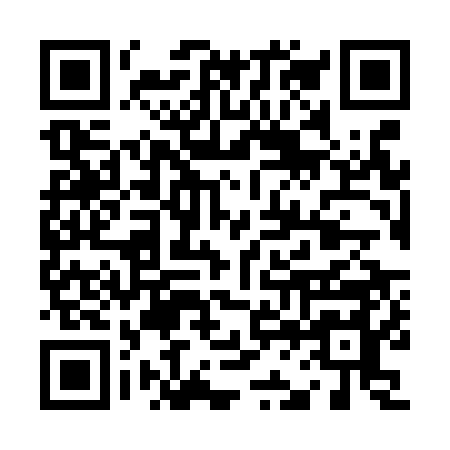 Ramadan times for Kikori, Papua New GuineaMon 11 Mar 2024 - Wed 10 Apr 2024High Latitude Method: NonePrayer Calculation Method: Muslim World LeagueAsar Calculation Method: ShafiPrayer times provided by https://www.salahtimes.comDateDayFajrSuhurSunriseDhuhrAsrIftarMaghribIsha11Mon5:185:186:2812:333:416:386:387:4412Tue5:185:186:2812:333:416:386:387:4313Wed5:185:186:2812:333:416:376:377:4314Thu5:185:186:2812:323:426:376:377:4215Fri5:185:186:2812:323:426:366:367:4216Sat5:185:186:2812:323:426:366:367:4117Sun5:185:186:2712:313:426:356:357:4118Mon5:185:186:2712:313:426:356:357:4019Tue5:185:186:2712:313:436:346:347:3920Wed5:185:186:2712:313:436:346:347:3921Thu5:185:186:2712:303:436:336:337:3822Fri5:185:186:2712:303:436:336:337:3823Sat5:185:186:2712:303:436:326:327:3724Sun5:185:186:2712:293:436:326:327:3725Mon5:175:176:2712:293:436:316:317:3626Tue5:175:176:2712:293:436:316:317:3627Wed5:175:176:2612:283:436:306:307:3528Thu5:175:176:2612:283:436:306:307:3529Fri5:175:176:2612:283:446:296:297:3430Sat5:175:176:2612:283:446:296:297:3431Sun5:175:176:2612:273:446:286:287:341Mon5:175:176:2612:273:446:286:287:332Tue5:175:176:2612:273:446:276:277:333Wed5:165:166:2612:263:446:276:277:324Thu5:165:166:2612:263:446:266:267:325Fri5:165:166:2612:263:446:266:267:316Sat5:165:166:2612:253:436:256:257:317Sun5:165:166:2512:253:436:256:257:308Mon5:165:166:2512:253:436:246:247:309Tue5:165:166:2512:253:436:246:247:3010Wed5:155:156:2512:243:436:236:237:29